         ЉАРАР							    РЕШЕНИЕ  « 16  » сентябрь    2019 й.           № 154                        «16 » сентября 2019г.                                                           РЕШЕНИЕОб утверждении положения о порядке размещения нестационарных торговых объектов и объектов по оказанию услуг на территории сельского поселения Тирлянский сельсовет муниципального района Белорецкий район Республики БашкортостанВ соответствии с Федеральным законом от 06 октября 2003 г. № 131-ФЗ "Об общих принципах организации местного самоуправления в Российской Федерации", Федеральным законом от 28 декабря 2009 г. № 381-ФЗ "Об основах государственного регулирования торговой деятельности в Российской Федерации", Постановлением Правительства Республики Башкортостан от 11 апреля 2011 г. № 98 «О порядке разработки и утверждения органами местного самоуправления схемы размещения нестационарных торговых объектов на территории Республики Башкортостан» (с последующими изменениями), Совет сельского поселения Тирлянский сельсовет муниципального района Белорецкий район Республики БашкортостанРЕШИЛ:1. Утвердить Положение о порядке размещения нестационарных торговых объектов и объектов по оказанию услуг на территории сельского поселения Тирлянский сельсовет муниципального района Белорецкий  район Республики Башкортостан согласно приложению № 1 к настоящему решению.2. Утвердить Требования к архитектурным решениям внешнего вида нестационарных торговых объектов, расположенных на территории  сельского поселения Тирлянский сельсовет муниципального района Белорецкий  район Республики Башкортостан согласно приложению № 2 к настоящему решению.3. Утвердить Положение об организации и проведении конкурса на право размещения нестационарных торговых объектов и объектов по оказанию услуг на территории СП Тирлянский сельсовет муниципального района Белорецкий  район Республики Башкортостан согласно приложению № 3 к настоящему решению.4. Утвердить Положение о комиссии по проведению конкурса на право размещения нестационарных торговых объектов и объектов по оказанию услуг на территории  СП Тирлянский сельсовет муниципального района Белорецкий  район Республики Башкортостан согласно приложению № 4 к настоящему решению.5. Утвердить типовую форму договора на размещение нестационарного торгового объекта или объекта по оказанию услуг согласно приложению № 5 к настоящему решению.6. Утвердить Положение о приемочной комиссии по приемке нестационарных торговых объектов и объектов по оказанию услуг в эксплуатацию на территории СП Тирлянский сельсовет муниципального района Белорецкий  район Республики Башкортостан согласно приложению № 6 к настоящему решению.7. Утвердить форму акта приемочной комиссии о соответствии размещенного нестационарного торгового объекта и объекта по оказанию услуг требованиям, указанным в договоре на размещение нестационарного торгового объекта и объектов по оказанию услуг, согласно приложению № 7 к настоящему решению.8. Утвердить методику определения стоимости права на размещение нестационарного торгового объекта или объекта по оказанию услуг на территории сельского поселения Тирлянский сельсовет муниципального района Белорецкий  район Республики Башкортостан согласно приложению № 8 к настоящему решению.9. Признать утратившими силу:- решение Совета СП Тирлянский сельсовет  муниципального района Белорецкий район Республики Башкортостан №  от  150 от 25.07.2019   г.  «Об утверждение Порядка и условий размещения нестационарного торгового объекта на территории СП Тирлянский сельсовет муниципального района Белорецкий район Республики Башкортостан».10. Решение вступает в силу с момента опубликования.Глава сельского поселения :                                         И.В.Нагорнова                                                                                                      Приложение № 1к решению СоветаСП Тирлянский сельсовет муниципального района Белорецкий район Республики БашкортостанПоложение о порядке размещения нестационарных торговых объектов и объектов по оказанию услуг на территории СП Тирлянский сельсовет муниципального района  Белорецкий район Республики Башкортостан                                                 1. Общие положения1.1. Настоящее Положение разработано в соответствии с Федеральными законами от 06 октября 2003 г.№ 131-ФЗ "Об общих принципах организации местного самоуправления в Российской Федерации" и от 28 декабря 2009 г.№381-ФЗ "Об основах государственного регулирования торговой деятельности в Российской Федерации", постановлением Правительства Республики Башкортостан от 11 апреля 2011 № 98 «О порядке разработки и утверждения органами местного самоуправления схемы размещения нестационарных торговых объектов на территории Республики Башкортостан» (с последующими изменениями) в целях упорядочения размещения нестационарных торговых объектов и объектов по оказанию услуг, создания условий для улучшения организации и качества торгового и социально-бытового обслуживания населения СП Тирлянский сельсовет муниципального района Белорецкий район Республики Башкортостан .1.2. Настоящее Положение определяет порядок и основания для размещения нестационарных торговых объектов и объектов по оказанию услуг на территории СП Тирлянский сельсовет муниципального района Белорецкий район Республики Башкортостан муниципального района.1.3. Нестационарные торговые объекты и объекты по оказанию услуг не являются недвижимым имуществом, не подлежат государственному кадастровому учету недвижимого имущества, права на них не подлежат регистрации в Едином государственном реестре прав на недвижимое имущество и сделок с ним.1.4. Требования, предусмотренные настоящим Положением, не распространяются на отношения, связанные с размещением нестационарных торговых объектов и объектов по оказанию услуг:- находящихся на территориях розничных рынков;- при проведении праздничных, общественно-политических, культурно-массовых и спортивно-массовых мероприятий, имеющих временный характер;- при проведении ярмарок.                          2. Основные понятия и их определенияВ настоящем Положении применяются следующие основные понятия:1) розничная торговля - вид торговой деятельности, связанный с приобретением и продажей товаров для использования их в личных, семейных, домашних и иных целях, не связанных с осуществлением предпринимательской деятельности;2) субъект торговли - юридическое лицо или индивидуальный предприниматель, занимающиеся торговлей и зарегистрированные в установленном порядке;3) схема размещения нестационарных торговых объектов - разработанная и утвержденная Администрацией СП Тирлянский сельсовет муниципального района Белорецкий район Республики Башкортостан  (далее - Администрация) правовой акт, определяющий места размещения нестационарных торговых объектов и объектов по оказанию услуг и группу реализуемых в них товаров, оказываемых услуг;4) нестационарный торговый объект - торговый объект, представляющий собой временное сооружение или временную конструкцию, не связанные прочно с земельным участком вне зависимости от наличия или отсутствия подключения (технологического присоединения) к сетям инженерно-технического обеспечения, в том числе передвижное сооружение;5) павильон - оборудованное строение, имеющий торговый зал и помещения для хранения товарного запаса, рассчитанное на одно или несколько рабочих мест;6) киоск - оснащенное торговым оборудованием строение, не имеющее торговый зал и помещения для хранения торгового запаса, рассчитанное на одно или несколько рабочих мест;7) торгово-остановочный комплекс - павильон или киоск, объединенный с навесом, оборудованным для ожидания городского наземного пассажирского транспорта;8) торговая галерея - выполненный в едином архитектурном решении нестационарный торговый объект, состоящий из совокупности, но не более пяти (в одном ряду) специализированных павильонов или киосков, симметрично расположенных напротив друг друга, обеспечивающих беспрепятственный проход для покупателей, объединенных под единой временной светопрозрачной кровлей, не несущей теплоизоляционную функцию;9) торговый автомат - техническое сооружение или конструкция, предназначенные для продажи товаров (оказания услуг) без участия продавца;10) пункт быстрого питания, кафе - павильон или киоск, специализирующийся на продаже изделий из полуфабрикатов высокой степени готовности в потребительской упаковке, обеспечивающей термическую обработку пищевого продукта;11) бахчевой развал - специально оборудованная конструкция, предназначенная для продажи бахчевых культур;12) елочный базар - специально оборудованная временная конструкция, представляющая собой площадку для продажи натуральных хвойных деревьев;13) сезонное кафе - специально оборудованное сооружение, в том числе при стационарном предприятии, представляющее собой площадку для размещения предприятия общественного питания;14) передвижные сооружения (передвижные торговые объекты) - автомагазины (автолавки, автоприцепы), автокафе, изотермические емкости и цистерны, тележки, лотки и иные специальные приспособления для осуществления торговой деятельности;15) объекты по оказанию услуг - объекты по предоставлению развлекательных услуг, в том числе детские развлекательные передвижные комплексы и аттракционы.3. Требования к размещению и внешнему виду нестационарных торговых объектов и объектов по оказанию услуг3.1. Размещение нестационарных торговых объектов и объектов по оказанию услуг на территории муниципального района осуществляется в местах, определенных Администрацией согласно утвержденной схемы размещения.Размещение нестационарных торговых объектов и объектов по оказанию услуг должно соответствовать действующим градостроительным, строительным, архитектурным, пожарным, санитарным и иным нормам, правилам и нормативам.Размещение нестационарных торговых объектов должно соответствовать комплексному решению существующей архитектурной среды муниципального района.Внешний вид нестационарных торговых объектов и объектов по оказанию услуг должен соответствоватьтиповому архитектурному решению либо индивидуальному архитектурному решению, согласованному в порядке, установленном настоящим Положением.3.2. В случае расположения нестационарных торговых объектов и объектов по оказанию услуг в пределах красных линий улиц и дорог их размещение возможно лишь на замощенной (асфальтированной) площадке в границах тротуара и при условии соблюдения свободной ширины прохода по тротуару не менее 1,5 метра от крайнего элемента объекта торговли или объекта по оказанию услуг до края проезжей части.Размещение нестационарных торговых объектов (в том числе холодильного оборудования) на остановочных пунктах общественного транспорта, совмещенных с остановочными навесами (павильонами), осуществляется на расстоянии не менее 3 м от края проезжей части (остановочной площадки).3.3. Размещение нестационарных торговых объектов и объектов по оказанию услуг должно обеспечивать беспрепятственный подъезд спецтранспорта при чрезвычайных ситуациях, свободное движение пешеходов и доступ потребителей к торговым объектам и объектам по оказанию услуг, в том числе безбарьерной среды жизнедеятельности для инвалидов и иных маломобильных групп населения.3.4. Транспортное обслуживание нестационарных объектов и загрузка их товарами не должны затруднять и снижать безопасность движения транспорта и пешеходов.Подъездные пути, разгрузочные площадки, площадки для покупателей должны обеспечивать удобный доступ к входам, иметь твердое покрытие, обеспечивающее сток ливневых вод, а также должны быть освещены.Запрещается использование тротуаров, пешеходных дорожек, газонов, элементов благоустройства для подъезда транспорта к зоне загрузки товара, для стоянки автотранспорта, осуществляющего доставку товара.3.5. Запрещается раскладка товаров, а также складирование тары и запаса продуктов на прилегающей к нестационарному торговому объекту и объекту по оказанию услуг территории.3.6. Не допускается размещать у нестационарных торговых объектов и объектов по оказанию услуг (кроме передвижных средств развозной и разносной уличной торговли) холодильное оборудование, столики, зонтики и другие подобные объекты, за исключением случаев, когда размещение подобных объектов предусмотрено проектной документацией нестационарных торговых объектов и объектов по оказанию услуг.3.7. Размещение нестационарных торговых объектов и объектов по оказанию услуг запрещается:а) в местах, не определенных схемой размещения нестационарных торговых объектов;б) на территории дворов жилых зданий;в) на территориях, занятых инженерными коммуникациями и их охранными зонами;г) в арках зданий, на элементах благоустройства, площадках (детских, отдыха, спортивных), транспортных стоянках.3.8. Субъектыторговли нестационарных торговых объектов и объектов по оказанию услуг обязаны обеспечить уход за их внешним видом: содержать в чистоте и порядке, своевременно красить и устранять повреждения на вывесках, конструктивных элементах в соответствии с действующими правилами благоустройства на территории СП Тирлянский сельсовет  муниципального района Белорецкий район Республики Башкортостан.3.9. При размещении и эксплуатации нестационарных торговых объектов субъект торговли обязан обеспечить соблюдение санитарных норм и правил, возможность соблюдения личной гигиены работающего персонала, влажной уборки и мойки оборудования и инвентаря, вывоз мусора и иных отходов от использования объекта.3.10. Внешний вид вновь созданных объектов должен отвечать современным архитектурным требованиямдизайна и с учетом долговременной эксплуатации.3.11. Проектная документация для нестационарных торговых объектов должна предусматривать возможность их монтажа только из легких сборных несущих металлических конструкций. Ограждающие конструкции предусматривать из металлических конструкций с остеклением из витринного стекла (простого или тонированного), включая двери, витражи, фальшвитрины и облицовку. Допускается применение сэндвич-панелей, композитных панелей с различной текстурной и фактурной поверхностью, керамогранита.3.12. Для изготовления (модернизации) нестационарных торговых объектов, объектов по оказанию услуг и их отделки применяются современные сертифицированные (в т.ч. в части пожарной безопасности) материалы, имеющие качественную и прочную окраску, отделку и не изменяющие своих эстетических и эксплуатационных качеств в течение всего срока эксплуатации. При этом в проектах не допускается применение кирпича, блоков, арбалитовых плит, бетона, рулонной и шиферной кровли.3.13. Архитектурное решение нестационарных торговых объектов не должно противоречить существующей стилистике окружающей застройки.3.14. Архитектурное и конструктивное решение входной группы (групп) объекта, а также основные пути передвижения по прилегающей территории к входу (входам) объекта должны соответствовать СП 59.13330.2012 "Доступность зданий и сооружений для маломобильных групп населения".3.15. Нестационарные торговые объекты и объекты по оказанию услуг должны иметь вывеску, определяющую профиль предприятия, информационную табличку с указанием зарегистрированного названия, формы собственности и режима работы предприятия.Дизайнерское решение рекламно-информационного оформления должно соответствовать архитектурно-дизайнерскому решениюнестационарного торгового объекта или объекта по оказанию услуг.Внешний вид нестационарных торговых объектов и объектов по оказанию услуг должен соответствовать проектной документации.Запрещаются изготовление и установка объектов с нарушением проектной документации, самовольное изменение объемно-планировочного решения, конструкций и их элементов.Допускается разработка индивидуальных архитектурных решений, соответствующих комплексному решению существующей архитектурной среды, которые представляются на решение конкурсной комиссии.4. Порядок размещения и эксплуатации нестационарных торговых объектов и объектов по оказанию услуг4.1. Право на размещение нестационарных торговых объектов и объектов по оказанию услуг на территории СП Тирлянский сельсовет муниципального района Белорецкий район Республики Башкортостан приобретается по результатам проведения конкурса на право размещения нестационарных торговых объектов и объектов по оказанию услуг на территории СП Тирлянский сельсовет муниципального района Белорецкий район Республики Башкортостан.4.2. Основанием для установки (монтажа) субъектом торговли нестационарного торгового объекта или объекта по оказанию услуг на территории СП Тирлянский сельсовет муниципального района Белорецкий район Республики Башкортостан является заключенный с Администрацией договор на размещение нестационарного торгового объекта или объекта по оказанию услуг (далее - Договор) по форме согласно Приложению №5 к настоящему Решению.4.3. Основанием для эксплуатации субъектом торговли нестационарного торгового объекта или объекта по оказанию услуг на территории муниципального района является акт приемочной комиссии о соответствии (несоответствии) нестационарного торгового объекта или объекта по оказанию услуг требованиям, указанным в договоре на размещение нестационарного торгового объекта и объекта по оказанию услуг (далее - Акт приемочной комиссии), составленный и утвержденный по форме согласно Приложению №7 к настоящемуРешению.5. Срок договора на право размещения нестационарных торговых объектов и объектов оказания услуг5.1. Срок договора на право размещения нестационарных торговых объектов и объектов оказания услуг устанавливается в соответствии со схемой размещения нестационарных торговых объектов, утвержденной постановлением СП Тирлянский сельсовет муниципального района Белорецкий район Республики Башкортостан .5.2.При необходимости продления срока договора на право размещения нестационарных торговых объектов и объектов оказания услуг субъектторговли за 45 дней до истечения срока, указанного в схеме размещения нестационарных торговых объектов, обращается в Администрацию с соответствующим заявлением. -Приемочная комиссия в течение 30 дней производит обследование указанных нестационарных торговых объектов и объектов по оказанию услуг на соответствие данному Положению и при отсутствии нарушений и жалоб от населения, Договор пролонгируется на срок, указанный в схеме размещения нестационарных торговых объектов, расположенных на территории  СП Тирлянский сельсовет муниципального района.В случае, если объект был установлен ранее в соответствии с действующим на момент установки порядком, но его внешний вид не соответствует современным требованиям, владельцу объекта необходимо осуществить модернизацию (переработку) внешнего вида объекта: восстановление или замену конструктивных элементов, облицовки, остекления, рекламных вывесок, окраски.Модернизация (переработка) объекта осуществляется в соответствии с проектной документацией, согласованной с Администрацией.5.3.Договор на размещение нестационарного торгового объекта без проведения торгов заключается:   1) с надлежащим образом исполнившим свои обязанности хозяйствующим субъектом по истечении срока действия договора на размещение нестационарного торгового объекта (договора аренды) с тем же местоположением, предусмотренным схемой размещения нестационарных торговых объектов;2) с надлежащим образом исполнившим свои обязанности хозяйствующим субъектом по истечении срока действия договора аренды земельного участка с тем же местоположением, предусмотренном схемой размещения нестационарных торговых объектов. 3) При предоставлении компенсационного места в случае изъятия используемого земельного участка для государственных или муниципальных нужд. Заключение договора на размещение нестационарного торгового объекта без проведения торгов осуществляется на основании заявления хозяйствующего субъекта.5.4.После вступления в силу настоящего Положения приемочная комиссия в течение 30 дней производит обследование нестационарных торговых объектов и объектов по оказанию услуг, в случае несоответствия объектов требованиям настоящего Положения приемочная комиссия предлагает устранить несоответствия в 5-дневный срок. При не устранении нарушенийдействие Договора прекращается досрочно в одностороннем порядке. При этом демонтаж нестационарного торгового объекта или объекта по оказанию услуг осуществляется субъектом торговли самостоятельно в течение 5 (пяти) рабочих дней, понесенные затраты субъекту торговли не компенсируются.Далее на этот земельный участок проводится конкурс на право размещения нестационарных торговых объектов и объектов оказания услуг.6.Контроль за размещением и эксплуатацией нестационарных торговых объектов и объектов оказания услуг6.1. Контроль за соблюдением настоящего Порядка при размещении и эксплуатации нестационарных торговыхобъектов и объектов по оказанию услуг осуществляет Администрация.6.2. При осуществлении контроля за соблюдением настоящего Порядка Администрация:-осуществляет учет нестационарных торговых объектов и объектов по оказанию услуг и контроль за их размещением на территории муниципального района;-принимает меры по недопущению самовольного переоборудования (реконструкции) нестационарного торгового объекта и объекта по оказанию услуг, в том числе влекущего придание ему статуса объекта капитального строительства;- выявляет факты неправомерной установки и эксплуатации нестационарных торговых объектов и объектов по оказанию услуг;- принимает меры по демонтажу самовольно установленных нестационарных торговых объектов и объектов по оказанию услуг;- осуществляет учет и контроль за поступлениями платы за размещение нестационарных торговых объектов и объектов по оказанию услуг по Договорам;- осуществляет иные полномочия, предусмотренные муниципальными правовыми актами.7. Порядок досрочного прекращения действия Договора7.1. Действие Договора прекращается Администрацией досрочно в одностороннем порядке в следующих случаях:7.1.1. прекращениесубъектом торговли в установленном законом порядке своей деятельности;7.1.2. наличие более двух фактов реализации групп товаров, не предусмотренных для данного места размещения нестационарного торгового объекта, утвержденной схемой размещения нестационарных торговых объектов, что подтверждено соответствующими Актами обследования приемочной комиссии;7.1.3. не предъявление в течение установленного срока нестационарного торгового объекта или объекта по оказанию услуг для осмотра приемочной комиссии;7.1.4. эксплуатация нестационарного торгового объекта или объекта по оказанию услуг без Акта приемочной комиссии;7.1.5. выявление несоответствия нестационарного торгового объекта или объекта по оказанию услуг проектной документации (изменение внешнего вида, размеров, площади нестационарного торгового объекта в ходе его эксплуатации, возведение пристроек, надстройка дополнительных антресолей и этажей), что подтверждено соответствующими актами проверок приемочной комиссии;7.1.6. невнесение субъектом торговли оплаты по Договору в соответствии с условиями Договора;7.1.7. принятие Администрацией, иными органами в установленном порядке следующих решений:- об использовании территории, занимаемой нестационарным торговым объектом или объектом по оказанию услуг, для целей, связанных с развитием улично-дорожной сети, размещением остановок городского общественного транспорта, организацией парковочных карманов;- о размещении объектов капитального строительства регионального и муниципального значения;7.1.8. установка холодильного и иного сопутствующего выносного оборудования за пределами нестационарного торгового объекта или объекта по оказанию услуг. Данное требование не распространяется на передвижные средства развозной и разносной торговли, а также на те случаи, когда это предусмотрено проектной документацией;7.1.9. иные предусмотренные действующим законодательством случаи.В случае досрочного прекращения действия Договора Администрацией в пятидневный срок с момента принятия решения о досрочном прекращении действия Договора направляетсубъекту торговли соответствующее уведомление.7.2. В случае досрочного прекращения действия Договора по инициативе Администрации нестационарный торговый объект или объект по оказанию услуг подлежит демонтажу субъектом торговли в течение 5 (пяти) дней со дня получения им уведомления о расторжении Договора и (или) публикации соответствующего извещения на сайте Администрации, при этом субъекту торговли не компенсируются понесенные затраты.7.3. В случае подачи субъектом торговли соответствующего заявления о прекращении деятельности в адрес Администрацией действие Договора прекращается досрочно в одностороннем порядке.При этом демонтаж нестационарного торгового объекта или объекта по оказанию услуг осуществляется субъектом торговли самостоятельно в течение 5 (пяти) рабочих дней, понесенные затраты субъекту торговли не компенсируются.8. Порядок демонтажа нестационарных торговых объектов и объектов по оказанию услуг8.1. Нестационарный торговый объект или объект по оказанию услуг подлежит обязательному демонтажу субъектом торговли в течение 5 (пяти) рабочих дней с даты окончания срока действия Договора.8.2. В случае неисполнения в добровольном порядке субъектом торговли демонтажа нестационарного торгового объекта или объекта по оказанию услуг по истечении срока действия Договора или при досрочном прекращении Договора, а также в случае самовольного размещения нестационарного торгового объекта или объекта по оказанию услуг без разрешительной документации в установленном порядке осуществляется его демонтаж.8.3. В случае отказасубъекта торговли от демонтажа в добровольном порядке по истечению 5 дней, демонтаж производится Администрацией и расходы по демонтажу предъявляютсясубъекту торговли.9. Заключительные и переходные положенияУтверждение схемы размещения нестационарных торговых объектов и объектов по оказанию услуг, внесение в нее изменений не могут служить основанием для пересмотра мест размещения нестационарных торговых объектов и объектов по оказанию услуг, разрешительная документация на размещение которых была выдана до утверждения указанной схемы, внесения в нее изменений.Приложение № 2к решению Совета СП Тирлянский сельсоветмуниципального районаБелорецкий районРеспублики БашкортостанТребования к архитектурным решениям внешнего вида нестационарныхторговых объектов, расположенных на территории СП Тирлянский сельсовет муниципального района Белорецкий район Республики Башкортостан1. Требования к архитектурным решениям внешнего вида павильонов, киосков, торговой галереиПри подготовке проекта нестационарного торгового объекта должен учитываться характер сложившейся застройки территории и утвержденные архитектурные решениянестационарного торгового объекта, а также необходимо предусматривать:- использование современных отделочных материалов, технологий, использование больших плоскостей остекления, устройство витрин с подсветкой, определение места размещения на объекте световых рекламных вывесок или иной необходимой информации;- расположение окон и витрин, их габариты, характер устройства и внешний вид должны соответствовать архитектурному и цветовому решению архитектуры окружающей застройки;- дополнительные элементы устройства и оборудования окон и витрин (декоративные решетки, защитные устройства (решетки, экраны, жалюзи), ограждения витрин, наружные блоки систем кондиционирования и вентиляции, маркизы, оформление витрин, художественная подсветка и т.д.).Размещение наружных блоков систем кондиционирования и вентиляции допускается в верхней части оконных и витринных проемов, в плоскости остекления с применением маскирующих устройств (решеток, жалюзи).Размещение маркиз на фасаде должно иметь единый, упорядоченный характер, соответствовать габаритам и контурам проема, не ухудшать визуального восприятия архитектурных деталей, декора, знаков дорожного движения, указателей остановок общественного транспорта, городской ориентирующей информации. Высота нижней кромки маркиз от поверхности тротуара - не менее 2,5 м.На объектах, расположенных в застройке с круговым радиусом осмотра, а именно не размещенных при стенах у домов, у заборов или состоящих в составе остановочного комплекса, архитектурно-художественное решение фасадов определяется максимально равнозначно по всем сторонам.Входные группы должны решаться в едином комплексе с устройством и оформлением витрин, установкой дополнительных элементов и устройств фасадов сооружения, козырьков, навесов, относящихся к объекту.Не допускается установка глухих металлических дверных полотен на лицевых фасадах объекта.Типы объекта: киоск/павильон; размеры: киоск - не более 30 кв.м., павильон - не более 50 кв.м.2. Требования к торгово-остановочным комплексамТоргово-остановочные комплексы размещаются на остановках общественного городского наземного пассажирского транспорта и предназначены для создания пассажирам комфортных условий ожидания транспорта, а также для осуществления розничной торговли товарами, не требующими особых условий хранения, производства, продажи, оказания услуг.Торгово-остановочный комплекс должен иметь современное архитектурно-художественное решение, обеспечивающее максимальные удобства и безопасность пассажиров (в том числе для маломобильных групп населения) и отвечающее санитарно-гигиеническим нормам и правилам.Остекление остановочной части и торгового зала производится из травмобезопасного, безосколочного материала.Площадь торгового павильона должна составлять не более 70 процентов площади навеса для ожидания пассажиров.Размещение торгово-остановочных комплексов производится в местах остановок наземного пассажирского транспорта. Для установки павильона используется площадка с твердыми видами покрытия размером 2,0 x 5,0 м и более. Расстояние от края проезжей части до ближайшей конструкции павильона должно быть не менее 3,0 м, расстояние от боковых конструкций павильона до ствола деревьев - не менее 2,0 м. При проектировании остановочных пунктов и размещении ограждений остановочных площадок необходимо руководствоваться соответствующими ГОСТ и СНиП.Размещение торгово-остановочного комплекса относительно навеса для ожидания пассажиров должно обеспечивать прямую видимость пассажирам приближающегося транспорта.Не допускается размещение торговых зон (или торгово-остановочный комплекс в целом) с обеих сторон остановочного павильона.Торгово-остановочные комплексы должны быть оборудованы:- - местами для сидения пассажиров;- электроснабжением и освещением в темное время суток;- вывеской с фирменным наименованием (наименованием) юридического лица (индивидуального предпринимателя), местом его нахождения (для юридического лица), режимом работы;- урнами для сбора мусора.Торговый павильон, рекламно-информационные установки, вывески и таблички не должны мешать пассажирам и водителям в правильной оценке дорожной ситуации в районе остановочного пункта, препятствовать посадке и высадке пассажиров.3. Архитектурные решения внешнего вида нестационарных торговых объектов для сезонной торговли3.1. Розничная торговля квасомАвтоприцеп - цистерна для реализации пищевых жидкостей предназначена для перевозки и реализации в розлив жидких пищевых продуктов (кваса, молока ит.д.). Описание: цистерна выполнена на одноосном шасси с рессорной подвеской для буксировки автомобилем, оборудованным сцепкой. Теплоизоляция не допускает изменения температуры жидкости более чем на 2..3° C в течение 8 часов при разности температур жидкости и окружающей среды 25..30°C. Дополнительно может оснащаться холодильной установкой, работающей от сети 220 В только во время стоянки. Внутренняя емкость изготовлена из пищевой нержавеющей стали, внешняя обшивка - окрашенный стальной лист. Мойка и санитарная обработка емкости производится через горловину, которая закрывается термоизолированной крышкой с дыхательным клапаном. 3.2. Розничная торговля овощами, фруктами и бахчевыми культурами 3.2.1. Конструкция для временного размещения объекта розничной торговли овощами, фруктами и бахчевыми культурами - сборно-разборная металлическая, каркас конструкции - сварные элементы, изготовленные из профильной трубы.Сварная сетка из проволоки 3 мм с ячейкой 60 мм. Вся металлоконструкция загрунтована и окрашена эмалью.Кровля выполнена (сварена) из тентовой баннерной ткани плотностью 650 г/кв.м. .Размер конструкции в плане - 2,0 х 3,0 метра, высота - 2,5 метра.	Покрытие внутри конструкции выполнено из специальных деревянных поддонов высотой не менее 20 см.Фриз оформлен вывеской.Должен быть указан режим работы, прилавок должен оборудован весами, в наличии должен иметься рукомойник и полотенце.3.2.2. Конструкция для временного размещения объекта розничной торговли овощами, фруктами и бахчевыми культурами - временная конструкция в виде обособленной установленной торговой палатки.Плоды должны лежать внутри на настиле высотой не менее 20 сантиметров от земли.3.3. Розничная торговля елямиКонструкция для временного размещения товарного запаса нестационарного торгового объекта «Елочный базар» - сборно-разборная в виде декоративного ограждения, обтянутого по периметру баннером, оформленном в новогоднем стиле.Размеры ограждения в плане принимаются в соответствии с паспортом размещения нестационарного торгового объекта.Высота баннера - 1,0 м.                                                                                                                                                Приложение № 3к решению Совета СП Тирлянский сельсоветмуниципального районаБелорецкий районРеспублики БашкортостанПОЛОЖЕНИЕ О ПОРЯДКЕ ОРГАНИЗАЦИИ И ПРОВЕДЕНИЯ КОНКУРСОВ НА ПРАВО РАЗМЕЩЕНИЯ НЕСТАЦИОНАРНЫХ ТОРГОВЫХ ОБЪЕКТОВ И ОБЪЕКТОВ ПО ОКАЗАНИЮ УСЛУГ НА ТЕРРИТОРИИ СП Тирлянский сельсовет  МУНИЦИПАЛЬНОГО РАЙОНА БЕЛОРЕЦКИЙ РАЙОН РЕСПУБЛИКИ БАШКОРТОСТАН1.Общие положенияНастоящее Положение разработано в соответствии с действующим законодательством в целях упорядочения размещения нестационарных торговых объектов и объектов по оказанию услуг на территории СП Тирлянский сельсовет муниципального района Белорецкий район Республики Башкортостан, создания условий для улучшения организации и качества обслуживания населения СП Тирлянский сельсовет муниципального района Белорецкий район Республики Башкортостан.Размещение нестационарных торговых объектов и объектов по оказанию услуг осуществляется в соответствии со Схемой размещения нестационарных торговых объектов и объектов по оказанию услуг на территории  СП Тирлянский сельсовет муниципального района Белорецкий район Республики Башкортостан, утвержденной постановлением главы Администрации  СП Тирлянский сельсовет муниципального района Белорецкий район Республики Башкортостан, на основании договора на право размещения нестационарного торгового объекта или объекта по оказанию услуг, заключенного Администрацией СП Тирлянский сельсовет муниципального района Белорецкий район Республики Башкортостан (далее - Администрация) с победителем конкурса.Положение регулирует отношения, возникающие между организатором и участниками конкурсов, определяет порядок подготовки и проведения конкурсов.2. Основные понятия и их определения2.1. В настоящем Положении используются следующие основные понятия и их определения:1) Конкурс - способ выявления победителей.2) Конкурсная комиссия - коллегиальный орган, создаваемый Администрацией для проведения конкурсов и принятия решений о победителях конкурсов.3) Организатор конкурса – Администрация  СП Тирлянский сельсовет муниципального района Белорецкий район Республики Башкортостан.4) Участник конкурса - юридическое лицо или индивидуальный предприниматель, подавший заявление и заявительные документы, конкурсную документацию на участие в конкурсе.2.2. Заявление и заявительные документы на участие в конкурсе - документы, оформленные в соответствии с требованиями, установленными конкурсной документацией.2.3. Конкурсная документация - совокупность документов, содержащих сведения, необходимые для участия в конкурсе, передаваемых организатору участником конкурса в запечатанном виде.2.4. Договор на право размещения нестационарного торгового объекта и объекта по оказанию услуг - письменное соглашение, заключенное Администрацией с победителем конкурса.3. Функции организатора проведения конкурсаОрганизатор проведения конкурсов:3.1. Принимает зарегистрированные в установленном порядке заявления и конкурсную документацию на участие в конкурсах.3.2. Принимает и регистрирует в журнале регистрации конкурсную документацию, представленную участниками конкурса.3.3. Осуществляет организационно-техническое обеспечение работы конкурсной комиссии.3.4. Передает в конкурсную комиссию заявления на участие в конкурсах, а также прилагаемые к ним документы.3.5. Разрабатывает конкурсную документацию.3.6. Организует подготовку и публикацию извещений о проведении конкурсов, итогах проведения и сведений о победителях конкурсов.3.7. Обеспечивает хранение протоколов заседаний и других материалов конкурсной комиссии.4. Порядок работы конкурсной комиссии4.1. Руководство подготовкой, проведением и определением победителей конкурсов на право размещения нестационарных торговых объектов и объектов по оказанию услуг осуществляется специально созданной для этих целей конкурсной комиссией.4.2. Конкурсная комиссия:осуществляет вскрытие конвертов с конкурсной документацией;рассматривает и оценивает заявления на участие в конкурсе и документы, представленные участниками конкурса;определяет победителя конкурса;оформляет протоколы заседаний конкурсной комиссии.4.3. Конкурсная комиссия вправе продлить сроки приема документов на участие в конкурсе не менее чем за 5 дней до окончания приема документов либо признать конкурс несостоявшимся в случае отсутствия заявлений на участие в конкурсе или поступления одного заявления в период с момента объявления конкурса до окончания приема заявлений.4.4. Заседание конкурсной комиссии является правомочным, если на нем присутствует более половины от установленного числа членов конкурсной комиссии.4.5. Конкурсная комиссия принимает решения открытым голосованием. Решение считается принятым, если за него проголосовало более половины от числа членов конкурсной комиссии, присутствующих на ее заседании.В случае равенства голосов голос председателя конкурсной комиссии является решающим.4.6. Конкурсная комиссия отклоняет заявления на участие в конкурсе в случае, если:- участник конкурса не является субъектом торговли (юридическим лицом или индивидуальным предпринимателем в соответствии с требованиями действующего законодательства);- заявление и заявительные документы, конкурсная документация представлены заявителем по истечении установленного срока приема документов;- участником конкурса не представлены документы и информация, указанные в п. 5.3 настоящего Положения.4.7. В своей деятельности конкурсная комиссия руководствуется федеральными законами, законами Республики Башкортостан, нормативными правовыми актами органа местного самоуправления и настоящим Положением.5. Условия проведения конкурса5.1. Решение о проведении конкурса принимается Администрацией.5.2. В конкурсе принимают участие юридические лица и индивидуальные предприниматели, подавшие заявление, заявительные документы и конкурсную документацию в срок, установленный в извещении о конкурсе.5.3. Лица, желающие разместить нестационарный торговый объект и объект по оказанию услуг, для участия в конкурсе направляют в Администрацию:-заявление (в соответствии с приложением к Положению о порядке организации и проведения конкурсов на право размещения нестационарных торговых объектов и объектов по оказанию услуг на территории СП Тирлянский сельсовет муниципального района Белорецкий район Республики Башкортостан) с указанием места размещения объекта с приложением к нему следующих заявительных документов:-заверенная заявителем копия устава (для юридических лиц);-информация о режиме работы объекта;-информация о виде деятельности и виде продукции, планируемой к реализации;- проектную документацию(проект планируемого нестационарного торгового объекта и объекта по оказанию услуг: фотомонтаж, фотофиксация места);-информацию о количестве создаваемых рабочих местах;-- cведения из Единого государственного реестра юридических лиц (для юридических лиц) и Единого государственного реестра индивидуальных предпринимателей (для индивидуальных предпринимателей);- cведения о наличии задолженности по уплате налогов, сборов, пеней и штрафов.5.4. Конкурсная документация регистрируется в журнале регистрации с указанием даты и времени их подачи. По просьбе участников конкурса организатор проведения конкурса выдает расписку в получении документов с указанием даты и времени их получения.5.5. Организатором проведения конкурса устанавливается место представления конкурсных документации на участие в конкурсе.6. Процедура проведения конкурса6.1. Извещение о проведении конкурса (далее - извещение) публикуется в средствах массовой информации и размещается на официальном сайте в сети Интернет не позднее чем за 30 дней до проведения конкурса.6.2. Извещение должно содержать следующую информацию:- предмет конкурса;- место размещения нестационарного торгового объекта и объекта по оказанию услуг;- специализацию, тип нестационарного торгового объекта и объекта по оказанию услуг;- срок размещения нестационарного торгового объекта и объекта по оказанию услуг;- критерии определения победителя конкурса;- место, порядок и срок приема заявлений и заявительных документов, конкурсной документации на участие в конкурсе;- место, дату и время проведения конкурса;- наличие обременений на место размещения нестационарного торгового объекта и объекта по оказанию услуг.6.3. На заседании конкурсной комиссии вскрываются конверты с конкурсной документацией. Конкурсная документация, полученная организатором проведения конкурса по истечении установленного срока приема, не вскрывается и по требованию заявителя возвращается ему под расписку в течение 1 месяца со дня проведения конкурса.6.4. Рассмотрение и оценка заявления, заявительных документов и конкурсной документации проводятся конкурсной комиссией, которая на своем заседании проверяет наличие необходимых документов, правильность их оформления и соответствие требованиям действующего законодательства.6.5. Критериями оценки конкурсной документации и определения победителя конкурса являются:а) проектная документация планируемого к размещению нестационарного передвижного торгового объекта (объекта по оказанию услуг);б) разнообразие и востребованность реализуемой продукции (услуг);в) количество образуемых новых рабочих мест.г) отсутствие задолженности по уплате налогов.6.6. По результатам оценки конкурсной документации конкурсная комиссия определяет победителя конкурса.6.7. При поступлении одного заявления в период с момента объявления конкурса до окончания приема заявлений конкурс считается несостоявшимсяи единственный участник получает право на размещение нестационарного торгового объекта или объекта по оказанию услуг при условии соответствия предоставленных документов требованиям, предусмотренным конкурсной документацией, и требованиям, предъявляемым к размещению нестационарного торгового объекта и объекта по оказанию услуг на территории  СП Тирлянский сельсовет муниципального района Белорецкий район Республики Башкортостан. Конкурсная комиссия вправе отклонить единственное заявление и заявительные документы, в случае если проектная документация не соответствуют требованиям к архитектурным решениям внешнего вида нестационарного торгового объекта, указанным в Приложении № 2 к настоящему решению.6.8. Члены конкурсной комиссии не имеют права разглашать сведения, содержащиеся в заявительной и конкурсной документации участников, а также текущую информацию по ходу подготовки и проведения конкурса.6.9. Участник конкурса имеет право на основании письменного заявления отозвать свои заявительные документы, конкурсную документацию или заменить конкурсную документацию до истечения срока приема документов на участие в конкурсе.7. Оформление результатов конкурса7.1. Решение конкурсной комиссии о победителе конкурса оформляется протоколом о результатах проведения конкурса, в котором указываются:а) предмет конкурса;б) состав конкурсной комиссии;в) наименования участников конкурса;г) наименование победителя (победителей) конкурса;д) основания принятия решения об отклонении заявлений на участие в конкурсе (при необходимости);е) основания признания конкурса несостоявшимся (при необходимости);ж) срок, на который размещается нестационарный торговый объект и объекта по оказанию услуг.Протокол подписывается председателем и секретарём конкурсной комиссии.7.2. Протокол о результатах конкурса является основанием для заключения с победителем договора на право размещения нестационарного торгового объекта и объекта по оказанию услуг.В течение 10 рабочих дней со дня проведения конкурса между победителем и Администрацией при наличии квитанции о полной оплате права на размещение нестационарного торгового объекта и объекта по оказанию услуг заключается договор на право размещения нестационарного торгового объекта и объекта по оказанию услуг.7.3. В случае уклонения победителя конкурса от заключения договора или отсутствия квитанции о полной оплате права на размещение нестационарного торгового объекта и объекта по оказанию услуг в сроки, указанные в п. 7.2 Положения, он утрачивает право на размещение нестационарного торгового объекта и объекта по оказанию услуг.7.4. Итоги проведения конкурса публикуются на официальном сайте Администрации в сети Интернет.8.Заключение договоров на размещение нестационарных торговых объектов и объектов по оказанию услуг8.1. Договор с победителем конкурса заключает Администрация.8.2. В случае реорганизации, изменения наименования и (или) адреса юридического лица, адреса и (или) паспортных данных индивидуального предпринимателя в Договор вносятся соответствующие изменения.8.3. Специализация нестационарного торгового объекта является существенным условием договора. Изменение специализации не допускается.8.4. Договор не может быть заключен на срок, превышающий срок действия Схемы размещения. Действие Договора распространяется только на нестационарный объект, указанный в нем.8.5. Договор заключается отдельно на каждый нестационарный торговый объект или объект по оказанию услуг.8.6. Размер оплаты по договору на размещение нестационарного торгового объекта и объекта по оказанию услуг определяется согласно Методики определения стоимости права на размещение нестационарного торгового объекта или объекта по оказанию услуг на территории  СП Тирлянский сельсовет  муниципального района Белорецкий район Республики Башкортостан (Приложение № 7 к настоящему решению).8.7. Оплата по договору на размещение нестационарного торгового объекта и объекта по оказанию услуг перечисляется в бюджет СП Тирлянский сельсовет муниципального района Белорецкий район Республики Башкортостан Приложениек ПоложениюФорма заявления для участия в конкурсе на право размещения нестационарного торгового объекта и объекта по оказанию услугГлаве Администрациисельского поселения Тирлянский сельсовет муниципальногорайона Белорецкий район Республики Башкортостан(Фамилия, полностью, И.О. инициалы)ЗаявлениеЗаявитель ________________________________________________________________Субъект торговли _________________________________________________________Юридический (домашний) адрес _____________________________________________Ф.И.О. руководителя предприятия ___________________________________________ИНН ____________________________________________________________________ОГРН ___________________________________________________________________Контактный телефон ______________________________________________________Описание объекта:вид _____________________________________________________________площадь ____________________________________________________________место (адрес) размещения __________________________________________________специализация _____________________________________________________________________________________________________________________________________________________________________________________срок (период) размещения __________________________________________________С Положением о порядке размещения нестационарных торговых объектов на территории городского поселения город Белорецк муниципального района Белорецкий район Республики Башкортостан ознакомлен и обязуюсь его соблюдать.Приложения:- заверенная заявителем копия устава (для юридических лиц);- информация о режиме работы объекта;- информация о виде деятельности и виде продукции, планируемой к реализации;- проектная документация;- информация о количестве создаваемых рабочих местах."___" ____________ 20__ г. _______________________ ____________дата подачи заявления Ф.И.О. предпринимателя, подписьруководителя организации,доверенного лица М.П. (при наличии)                                                                                                                                                             Приложение №4к Решению Советасельского поселения Тирлянский сельсовет  муниципального района Белорецкий район Республики БашкортостанПОЛОЖЕНИЕ О КОМИССИИ ПО ПРОВЕДЕНИЮ КОНКУРСОВ НА ПРАВО РАЗМЕЩЕНИЯ НЕСТАЦИОНАРНЫХ ТОРГОВЫХ ОБЪЕКТОВ И ОБЪЕКТОВ ПО ОКАЗАНИЮ УСЛУГ НА ТЕРРИТОРИИ  СП Тирлянский сельсовет  МУНИЦИПАЛЬНОГО РАЙОНА БЕЛОРЕЦКИЙ РАЙОН РЕСПУБЛИКИ БАШКОРТОСТАН1.Общие положения1.1. Комиссия по проведению конкурсов на право размещения нестационарных торговых объектов и объектов по оказанию услуг на территории СП Тирлянский сельсовет муниципального района Белорецкий район Республики Башкортостан (далее - Комиссия) создана в целях проведения конкурсов на право размещения нестационарных торговых объектов и объектов по оказанию услуг.1.2. Комиссия в своей деятельности руководствуется федеральными законами, законами Республики Башкортостан, нормативно-правовыми актами и настоящим Положением.2. Полномочия Комиссии2.1. Комиссия:2.1.1. Осуществляет вскрытие конвертов с конкурсной документацией.2.1.2. Рассматривает и оценивает заявления на участие в конкурсе и документы, представленные участниками конкурса.2.1.3. Определяет победителя конкурса.2.1.4. Оформляет протоколы заседаний конкурсной комиссии.2.1.5. Комиссия вправе продлить сроки приема заявительных документов и конкурсной документации на участие в конкурсе не менее чем за 5 рабочих дней до окончания приема заявительных документов либо признать конкурс несостоявшимся в случае отсутствия заявлений на участие в конкурсе или поступления одного заявления в период с момента объявления конкурса до даты окончания приема заявлений.3. Права Комиссии3.1. Комиссия для выполнения возложенных на нее задач имеет право:3.1.1. Запрашивать и получать в установленном порядке у соответствующихорганов и учреждений, руководителей предприятий торговли, общественного питания, бытовых услуг и индивидуальных предпринимателей информацию, необходимую для работы Комиссии.3.1.2. Заслушивать на заседаниях Комиссии руководителей предприятий торговли, общественного питания, бытовых услуг и индивидуальных предпринимателей, представителей органов государственного контроля и надзора.4. Организация деятельности Комиссии4.1. Состав              Комиссии утверждается распоряжением главы Администрации СП Тирлянский сельсовет муниципального района Белорецкий район Республики Башкортостан .4.2. Работой Комиссии руководит председатель.4.3. Заседания Комиссии проводятся по мере необходимости.4.4. Заседание Комиссии считается правомочным, если на нем присутствует более половины от установленного числа членов комиссии, которая составляет 11 человек.4.5. Комиссия принимает решения открытым голосованием. Решение считается принятым, если за него проголосовало более половины от числа членов Комиссии, присутствующих на ее заседании.В случае равенства голосов голос председателя Комиссии является решающим.4.6. Комиссия отклоняет заявления на участие в конкурсе в случае, если:4.6.1. Участник конкурса не соответствует требованиям, установленным действующим законодательством.4.6.2. Заявление и заявительные документы, конкурсная документация представлены заявителем по истечении установленного срока приема документов.4.6.3. К заявлению участника не приложены заявительные документы и/или конкурсная документация.4.6.4. Участник конкурса не является субъектом торговли (юридическим лицом или индивидуальным предпринимателем в соответствии с требованиями действующего законодательства).4.7. Комиссия вправе отклонить единственное заявление и заявительные документы, в случае если проектная документация не соответствуют требованиям к архитектурным решениям внешнего вида нестационарного торгового объекта, указанным в Приложении № 2 к настоящему решению.4.8. Решение оформляется протоколом, который подписывается председателем конкурсной комиссии и секретарем.В протоколе указываются:предмет конкурса;состав конкурсной комиссии;наименование участников конкурса;наименование победителя (победителей) конкурса;основания принятия решения об отклонении заявлений на участие в конкурсе (при необходимости);основания признания конкурса несостоявшимся (при необходимости);срок, на который, размещается нестационарный торговый объект и объект по оказанию услуг.4.9. Протокол о результатах конкурса является основанием для заключения с победителем договора на право размещения нестационарного передвижного торгового объекта и объекта по оказанию услуг (при наличии квитанции о полной оплате права на размещение нестационарного торгового объекта и объекта по оказанию услуг).4.10. По отдельно рассматриваемым вопросам для участия в заседаниях Комиссии могут быть приглашены не являющиеся членами Комиссии представители контролирующих, правоохранительных, надзорных органов, общественных и иных организаций, представляющих коллективные интересы предпринимателей в сфере потребительского рынка.                                                                                                                                                             Приложение №5к Решению СоветаСП Тирлянский сельсовет  Муниципального района Белорецкий район Республики БашкортостанТиповая форма договора на право размещения нестационарного торгового объекта или объекта по оказанию услуг"__" _________ 20__ г.Администрация СП Тирлянский сельсовет муниципального района Белорецкий район Республики Башкортостан, в лице главы Администрации, действующего на основании Устава, именуемая в дальнейшем «Администрация» с одной стороны, и _______________________________________________________________________ в лице____________________________________________________,действующего на основании ___________________________________________________________,именуем ______ в дальнейшем "Субъект ", с другой стороны, далее именуемые "Стороны", заключили настоящий договор о нижеследующем:I. Предмет договора1.1. Администрация предоставляет Субъекту право наразмещение нестационарного торгового объекта или объекта по оказанию услуг_______________________________________________________________________(тип)______________________________________________________________________(далее - Объект) для осуществления_______________________________________________________________________(вид деятельности, группа реализуемых товаров)общей площадью _____ кв. м на участке по адресному ориентиру в соответствии со Схемой размещениянестационарных торговых объектов и объектов по оказанию услуг на территории СП Тирлянский сельсовет муниципального района Белорецкий район Республики Башкортостан _______________________________________________________________________(место расположения объекта)на срок с ___________________ 20__ года по ________________ 20__ года.1.2. Настоящий договор заключен по итогам конкурса на право размещения нестационарных торговых объектов и объектов по оказанию услуг на территории СП Тирлянский сельсовет муниципального района Белорецкий район Республики Башкортостан проведенного "____" ____________ 20___года, в соответствии с Протоколом ___________________________________________________________.II. Права и обязанности Сторон2.1. Администрация вправе:2.1.1. осуществлять контроль за выполнением Субъектом торговли и оказания услуг условий настоящего договора и требований нормативно-правовых актов, регулирующих размещение нестационарных торговых объектов и объектов по оказанию услуг на территории СП Тирлянский сельсовет муниципального района Белорецкий район Республики Башкортостан .2.1.2. отказаться в одностороннем порядке от исполнения условий настоящего договора в случаях и порядке, которые установлены настоящим договором и действующим законодательством Российской Федерации, нормативно-правовыми актами, регулирующими размещение нестационарных торговых объектов и объектов по оказанию услуг на территории СП Тирлянский сельсовет муниципального района Белорецкий район Республики Башкортостан .2.2. Администрация предоставляет Субъекту право на размещение Объекта по адресному ориентиру, указанному в пункте 1.1 настоящего договора. Право, предоставленное Субъекту торговли и оказания услуг по настоящему договору, не может быть передано другим лицам.2.3. Субъект торговли вправе досрочно отказаться от исполнения условий настоящего договора по основаниям и в порядке, которые предусмотрены настоящим договором, нормативно-правовыми актами, регулирующими размещение нестационарных торговых объектов и объектов по оказанию услуг на территории СП Тирлянский сельсовет муниципального района Белорецкий район Республики Башкортостан и действующим законодательством Российской Федерации.2.4. Субъект торговли обязан:2.4.1. обеспечить установку Объекта и предъявить к приемке приемочной комиссии в соответствии с проектной документацией в указанный срок;2.4.2. своевременно и в полном объеме оплатить стоимость права по настоящему договору;2.4.3. использовать Объект по назначению, указанному в пункте 1.1 настоящего договора;2.4.4. обеспечить сохранение внешнего вида, типа, местоположения и размеров Объекта в течение установленного периода размещения;2.4.5. обеспечить соблюдение санитарных норм и правил, вывоз мусора и иных отходов, образовавшихся в результате использования Объекта;2.4.6. при осуществлении своей хозяйственной деятельности с использованием Объекта обеспечить соблюдение требований Постановления Правительства Российской Федерации от 19.01.1998 № 55 "Об утверждении правил продажи отдельных видов товаров, перечня товаров длительного пользования, на которые не распространяется требование покупателя о безвозмездном предоставлении ему на период ремонта или замены аналогичного товара, и перечня непродовольственных товаров надлежащего качества, не подлежащих возврату или обмену на аналогичныйтовар других размера, формы, габарита, фасона, расцветки или комплектации", Постановления Правительства Российской Федерации от 15.08.1997 № 1036 "Об утверждении правил оказания услуг общественного питания", Закона Республики Башкортостан от 18 июля 2011 года № 430-з «Об обеспечении покоя граждан и тишины в ночное время», Санитарных правил "Санитарно-эпидемиологические требования к организациям торговли и обороту в них продовольственного сырья и пищевых продуктов. СП 2.3.6.1066-01" и "Санитарно-эпидемиологические требования к организациям общественного питания, изготовлению и оборото способности в них пищевых продуктов и продовольственного сырья. СанПиН 2.3.6.1079-01";2.4.7. не допускать загрязнения, захламления места размещения Объекта;2.4.8. обеспечить своевременный демонтаж Объекта и привести прилегающую к Объекту территорию в первоначальное состояние в течение 5 (пяти) рабочих дней с даты окончания срока действия договора, а также в случае досрочного отказа в одностороннем порядке от исполнения условий настоящего договора по инициативе Администрации в соответствии с разделом V настоящего договора;2.4.9. выполнять условия, предусмотренные нормативно-правовыми актами, регулирующими размещение нестационарных торговых объектов и объектов по оказанию услуг на территории СП Тирлянский сельсовет муниципального района Белорецкий район Республики Башкортостан.III. Платежи и расчеты по договору3.1. Стоимость права на размещение Объекта, указанного в п. 1.1, составляет _______________ (_____________) руб. __ коп., НДС не облагается.3.2. Оплата стоимости права по договору производится путем перечисления денежных средств на счет Администрации до заключения настоящего договора.3.3. Подтверждением исполнения обязательств Субъекта по оплате по настоящему договору является квитанция о полной оплате с подтверждением факта зачисления средств бухгалтерией Администрации и являющаяся неотъемлемым приложением к договору.3.4. Стоимость права по договору не может быть изменена по соглашению Сторон.3.5. В случае отказа или уклонения от оплаты Субъектом стоимости права по договору в установленные сроки он несет ответственность в соответствии с законодательством Российской Федерации.3.6. При нарушении сроков оплаты стоимости права по договору Субъект торговли выплачивает Администрации пени из расчета 0,1% от размера невнесенной суммы за каждый календарный день просрочки до фактической оплаты или расторжения настоящего договора. Расторжение настоящего договора не освобождает Субъекта от уплаты пеней в случае, если расторжение произведено вследствие нарушения Субъектом своих обязательств по настоящему договору.IV. Ответственность Сторон4.1. В случае неисполнения или ненадлежащего исполнения обязательств по настоящему договору Стороны несут ответственность в соответствии с действующим законодательством Российской Федерации.4.2. Стороны освобождаются от обязательств по договору в случае наступления форс-мажорных обстоятельств в соответствии с действующим законодательством Российской Федерации.V. Расторжение договора5.1. Договор может быть расторгнут по соглашению Сторон или по решению суда.5.2. Администрация вправе досрочно в одностороннем порядке отказаться от исполнения настоящего договора по следующим основаниям:5.2.1. невыполнение Субъектом требований, указанных в пункте 2.4 настоящего договора;5.2.2. невыполнение Субъектом требований по оплате, установленных разделом III настоящего договора;5.2.3. прекращение Субъектом в установленном законом порядке своей деятельности;5.2.4. наличие двух и более случаев реализации групп товаров, не предусмотренных для места размещения Объекта утвержденной схемой размещения Объектов, либо выявление несоответствия Объекта в натуре типовому проекту (изменение внешнего вида, размеров, площади Объекта в ходе его эксплуатации), что подтверждено соответствующими актами приемочной комиссии;5.2.5. эксплуатация Объекта без акта приемочной комиссии;5.2.6. не предъявление Объекта в течение установленного срока к приемке приемочной комиссии;5.2.7. несоответствия Объекта иным принятым нормативно-правовым актам, регулирующим размещение нестационарных торговых объектов и объектов по оказанию услуг на территории  СП Тирлянский сельсовет муниципального района Белорецкий район Республики Башкортостан .5.3. При отказе от исполнения настоящего договора в одностороннем порядке Администрация направляет Субъекту письменное уведомление об отказе от исполнения условий договора. С даты направления указанного уведомления настоящий договор будет считаться расторгнутым.VI. Прочие условия6.1. Вопросы, не урегулированные настоящим договором, разрешаются в соответствии с действующим законодательством Российской Федерации и нормативно-правовыми актами, регулирующими размещение нестационарных торговых объектов и объектов по оказанию услуг на территории СП Тирлянский сельсовет муниципального района Белорецкий район Республики Башкортостан.6.2. Договор составлен в двух экземплярах, каждый из которых имеет одинаковую юридическую силу.6.3. Споры по договору разрешаются в судебном порядке.6.4. Все изменения к договору оформляются Сторонами дополнительными соглашениями, составленными в письменной форме, которые являются неотъемлемой частью договора.6.5. Приложения к договору составляют его неотъемлемую часть:приложение № 1 – проектная документация;приложение № 2 - квитанция о полной оплате права на размещение нестационарного торгового объекта и объекта по оказанию услуг.VII. Юридические адреса, банковские реквизиты и подписи Сторон                                                                                                                                                            Приложение № 6к Решению Советасельского поселения Тирлянский сельсовет муниципального района Белорецкий район Республики Башкортостан Положение о приемочной комиссии по приемке нестационарных торговых объектов и объектов по оказанию услуг в эксплуатацию на территории  сельского поселения Тирлянский сельсовет муниципального района Белорецкий район Республики Башкортостан1. Общие положения1.1. Приемочная комиссия по приемке нестационарных торговых объектов и объектов по оказанию услуг в эксплуатацию на территории  СП Тирлянский сельсовет муниципального района Белорецкий район Республики Башкортостан (далее - Приемочная комиссия) является органом, созданным в целях осмотра установленных нестационарных торговых объектов и объектов по оказанию услуг на предмет их соответствия требованиям и условиям, указанным в проектной документации и договоре на размещение нестационарного торгового объекта и объекта по оказанию услуг (далее - Договор).1.2. В своей деятельности Приемочная комиссия руководствуется федеральными законами, законами Республики Башкортостан, нормативными правовыми актами органа местного самоуправления и настоящим Положением.2. Основные задачи2.1. Основными задачами Приемочной комиссии являются:- организация приемки выполненных работ по установке (монтажу) нестационарных торговых объектов и объектов по оказанию услуг на территории  СП Тирлянский сельсовет муниципального района Белорецкий район Республики Башкортостан - проверка соответствия размещенного нестационарного торгового объекта условиям, указанным в проектной документации и Договоре;- выдача субъекту торговли Акта приемочной комиссии о соответствии (несоответствии) нестационарного торгового объекта или объекта по оказанию услуг требованиям, указанным в Договоре (далее - Акт приемочной комиссии) (Приложение № 7 настоящему решению) и проектной документации.3. Права и обязанности3.1. Приемочная комиссия для решения возложенных на нее задач имеет право:- запрашивать в установленном порядке необходимую информацию по вопросам, относящимся к компетенции Приемочной комиссии;- привлекать для дачи рекомендации технических экспертов, представителей организаций - проектировщиков и иных специалистов.4. Организация работы приемочной комиссии4.1. Приемочная комиссия формируется из представителей Администрации, ее структурных подразделений. Состав Приемочной комиссии утверждается распоряжением главы Администрации  СП Тирлянский сельсовет муниципального района Белорецкий район Республики Башкортостан (далее - Администрация). Приемочная комиссия считается правомочной при условии присутствия  более половины ее членов.Председатель приемочной комиссии:- осуществляет руководство деятельностью Приемочной комиссии;- подписывает Акт приемочной комиссии.При отсутствии председателя приемочной комиссии его полномочия  исполняет заместитель председателя приемочной комиссии.4.2. Основной формой работы Приемочной комиссии являются выездные мероприятия. Выездные мероприятия приемочной комиссии проводятся по обращению субъекта торговли, с которым заключен договор, либо по обращению граждан, юридических лиц о нарушении субъектом торговли в ходе осуществления своей деятельности их прав.4.3. Нестационарный торговый объект или объект по оказанию услуг, размещенный в соответствии с требованиями и условиями, указанными в проектной документации и Договоре, должен быть предъявлен для осмотра Приемочной комиссии:- для сезонной торговли не позднее 15-ти календарных дней с даты заключения Договора;- для киосков, павильонов, торгово-остановочных комплексов не позднее 45-ти календарных дней с даты заключения Договора.4.4. Для проведения осмотра нестационарного торгового объекта или объекта по оказанию услуг Приемочной комиссией субъект торговли направляет в Администрацию уведомление.4.5. Нестационарный торговый объект или объект по оказанию услуг осматривается Приемочной комиссией в течение 5 (пяти) рабочих дней с момента поступления обращения (уведомления).4.6. По результатам осмотра нестационарного торгового объекта или объекта по оказанию услуг в течение 5 (пяти) рабочих дней со дня осмотра составляется и утверждается Акт приемочной комиссии в двух экземплярах. Один экземпляр вручается субъекту торговли.4.7. Акт приемочной комиссии подписывается всеми членами приемочной комиссии, участвовавшими в осмотре нестационарного торгового объекта или объекта по оказанию услуг.4.8. При несоответствии нестационарного торгового объекта или объекта по оказанию услуг требованиям и условиям, указанным в проектной документации и Договоре, в Акте приемочной комиссии указываются выявленные несоответствия, которые субъект торговли  обязан устранить в срок, указанный в Акте приемочной комиссии, и направить  в Администрацию письменное уведомление об устранении выявленных несоответствий. После этого осмотр нестационарного торгового объекта или объекта по оказанию услуг осуществляется повторно в течение 5 рабочих дней с момента поступления уведомления об устранении несоответствий.  Если указанные в Акте приемочной комиссии выявленные несоответствия в установленный срок не устранены, Договор подлежит досрочному расторжению, нестационарный торговый объект или объект по оказанию услуг подлежит демонтажу силами субъекта торговли.4.9. В случае если нестационарный торговый объект или объект по оказанию услуг эксплуатируется без утвержденного Акта приемочной комиссии, действие Договора досрочно расторгается, а нестационарный торговый объект или объект по оказанию услуг подлежит демонтажу силами субъекта торговли.                                                                                                                                                             Приложение №7к Решению Совета сельского поселения Тирлянский сельсовет муниципального района Белорецкий район Республики Башкортостан Акт приемочной комиссии о соответствии (несоответствии) нестационарного торгового объекта или объекта по оказанию услуг требованиям, указанным в договоре на размещениенестационарного торгового объекта и объектапо оказанию услуг"__" _________ 20__ г.Приемочная комиссия в составе:председателя комиссии:_______________________________________________________________________членов комиссии:_____________________________________________________________________________________________________________________________________________________________________________________________________________________и______________________________________________________________________(субъект торговли)установила:1. Субъектом торговли _____________________________________________________________________________________________________________________________________________________________________________________________(указывается юридическое лицо или индивидуальный предприниматель)предъявлен к приемке нестационарный торговый объект/объект по оказанию услуг_______________________________________________________________________(тип)_______________________________________________________________________(далее - Объект) для осуществления ______________________________________________________________________(вид деятельности, группа реализуемых товаров)общей площадью _______ кв. м на участке по адресному ориентиру в соответствии со Схемой размещения нестационарных торговых объектов и объектов по оказанию услуг на территории сельского поселения Тирлянский сельсовет муниципального района Белорецкий район Республики Башкортостан _______________________________________________________________________(место расположения объекта)2. Работы осуществлены на основании:- договора права на размещение нестационарного торгового объекта или объекта по оказанию услуг от ___________ № ____;- проектной документации______________________________________________________________________________________________________________________________________________(указываются название, характеристики архитектурного решения)3. Предъявленный к приемке Объект имеет следующие показатели:а) площадь Объекта - _______ кв. м;б) ширина/длина Объекта - ______ м;в) количество секций (при наличии) - ______ ед.;г) материал, из которого выполнен Объект, - _______________;д) дополнительные показатели: ______________________________.Предложения приемочной комиссии по выявленным нарушениям:____________________________________________________________________________________________________________________________________________________________________________________________________________________________________________________________________________________________4. Данный акт исключает возможность регистрации права на Объект вкачестве объекта недвижимости в Единомгосударственном реестре прав нанедвижимое имущество и сделок с ним.Решение приемочной комиссии:Предъявленный к приемке Объект соответствует (не соответствует) требованиям, указаннымв_______________________________________________________________________________________________________________________,(указываются реквизиты документов)и готов (не готов) к эксплуатации.Председатель приемочной комиссии:_______________________ _______________ /_____________________________/(должность) (подпись) (Ф.И.О.)Члены приемочной комиссии:_______________________ _______________ /_____________________________/_______________________ _______________ /_____________________________/_______________________ _______________ /_____________________________/_______________________ _______________ /_____________________________/Субъект торговли:_______________________ _______________ /_____________________________/Акт составлен в двух экземплярах, один - для субъекта торговли, второй - для Администрации.                                                                                                                                                            Приложение № 8к Решению Советасельского  поселения  Тирлянский сельсоветмуниципального района Белорецкий район Республики Башкортостан Методика определения стоимости права на размещение нестационарного торгового объекта или объекта по оказанию услуг на территории  СП Тирлянский сельсовет муниципального района Белорецкий район Республики БашкортостанСтоимость права заключения договора на размещение нестационарного торгового объекта и объекта по оказанию услуг исчисляется по следующейформуле:Ст = С *S * СД * К,где:Ст - стоимость права заключения договора на размещение нестационарного торгового объекта и объекта по оказанию услуг (в рублях);С - базовый размер платы на право размещения нестационарного торгового объекта и объекта по оказанию услуг (100 рублей/1 м2);S - площадь, занимаемая нестационарным торговым объектом и объектом по оказанию услуг (в метрах квадратных);СД - срок действия договора (в месяцах);К - коэффициент, учитывающий особенности места ведения предпринимательской деятельности, период и вид деятельности, устанавливается в следующих размерах:I группа: К = 5– для организаций и индивидуальных предпринимателей, осуществляющих розничную торговлюсезонно в период с 1 мая по 1 октября на территории  СП Тирлянский сельсовет муниципального района Белорецкий район Республики Башкортостан IIгруппа: К =1– для организаций и индивидуальных предпринимателей, размещающих кафе и объекты по оказанию услуг сезонно в период с 1 мая по 1 октября на территории городского поселения город Белорецк муниципального района Белорецкий район Республики БашкортостанIII группа: К = 0,5– для субъектов малого и среднего предпринимательства, осуществляющих свою деятельность на территории  СП Тирлянский сельсовет муниципального района Белорецкий район Республики Башкортостан, за исключением групп I и II.БАШКОРТОСТАН РЕСПУБЛИКАЋЫБЕЛОРЕТ РАЙОНЫмуниципаль районЫНЫңтИРЛЭН АУЫЛ СОВЕТЫАУЫЛ БИЛәМәһЕСОВЕТЫ453530, БР, Белорет районы,Тирлэн ауылы,  Первомай урамы, 75тел.фаҡс: (34792) 7-63-73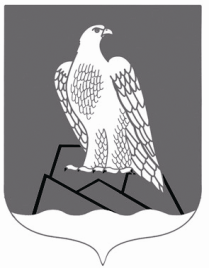 СОВЕТСЕЛЬСКОГО ПОСЕЛЕНИЯТИРЛЯНСКИЙ СЕЛЬСОВЕТМуниципального района Белорецкий район РЕСПУБЛИКИ БАШКОРТОСТАН453530, РБ, Белорецкий район,с.Тирлянский, ул.Первомайская, 75тел.факс: (34792) 7-63-73Администрация  СП Тирлянский сельсовет муниципального района Белорецкий район Республики Башкортостан Адрес:ИНН/КПП _________________________р/с ________________________________в _________________________________к/с ________________________________ОКАТО ___________________________ОКОНХ ___________________________ОКПО _________________________________________/_____________________/(подпись) (расшифровка подписи)М.П.Субъект:____________________________________________________________________Адрес:ИНН/КПП _________________________р/с ________________________________в _________________________________к/с ________________________________ОКАТО ___________________________ОКОНХ ___________________________ОКПО _________________________________________/_____________________/(подпись) (расшифровка подписи)М.П. (при наличии)